Parasite Prevention and ControlTypes of Parasites			External		  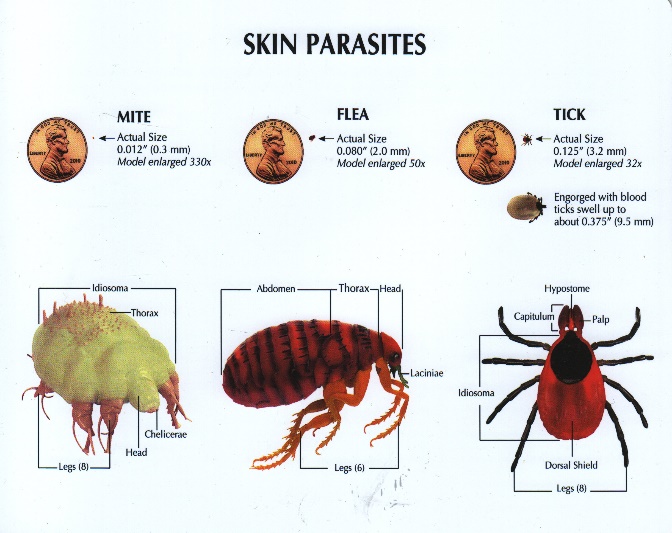 Fleas				TicksEar MitesSarcoptic Mange Demodectic MangeInternal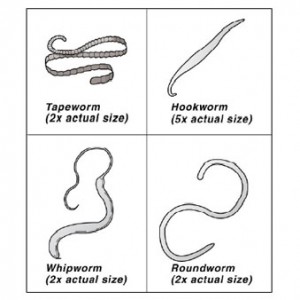 RoundwormsWhipwormsHookwormsTapewormsCoccidia HeartwormsTypes of Prevention and Control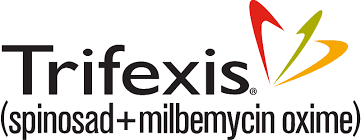 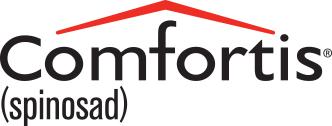 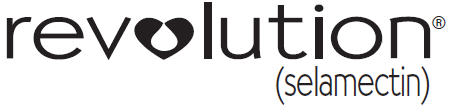 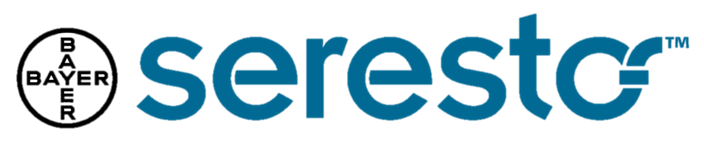 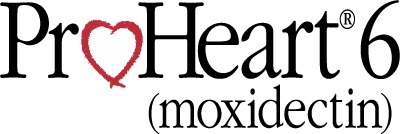 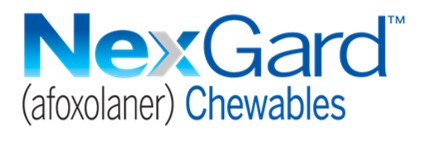 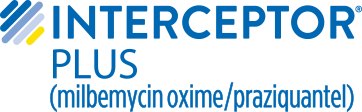 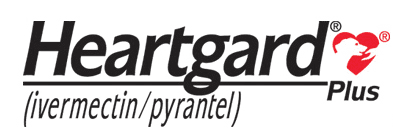 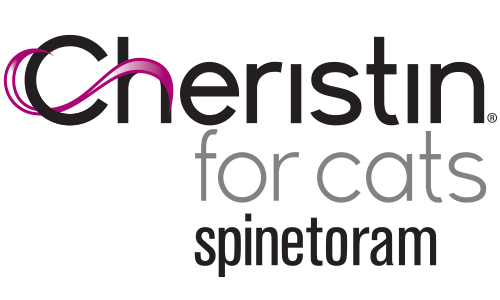 